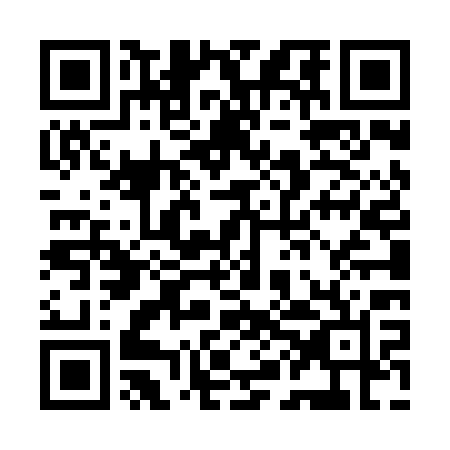 Prayer times for Izvor Makhala, BulgariaWed 1 May 2024 - Fri 31 May 2024High Latitude Method: Angle Based RulePrayer Calculation Method: Muslim World LeagueAsar Calculation Method: HanafiPrayer times provided by https://www.salahtimes.comDateDayFajrSunriseDhuhrAsrMaghribIsha1Wed4:286:221:276:268:3410:202Thu4:266:201:276:278:3510:223Fri4:246:191:276:288:3610:244Sat4:226:181:276:288:3710:265Sun4:206:161:276:298:3810:276Mon4:186:151:276:308:3910:297Tue4:166:141:276:318:4110:318Wed4:146:121:276:318:4210:339Thu4:126:111:276:328:4310:3510Fri4:106:101:276:338:4410:3611Sat4:086:091:276:338:4510:3812Sun4:066:081:276:348:4610:4013Mon4:046:061:276:358:4710:4214Tue4:026:051:276:358:4910:4315Wed4:006:041:276:368:5010:4516Thu3:586:031:276:368:5110:4717Fri3:576:021:276:378:5210:4918Sat3:556:011:276:388:5310:5019Sun3:536:001:276:388:5410:5220Mon3:515:591:276:398:5510:5421Tue3:505:581:276:408:5610:5622Wed3:485:581:276:408:5710:5723Thu3:475:571:276:418:5810:5924Fri3:455:561:276:418:5911:0125Sat3:435:551:276:429:0011:0226Sun3:425:541:276:429:0111:0427Mon3:415:541:286:439:0211:0528Tue3:395:531:286:449:0311:0729Wed3:385:521:286:449:0411:0830Thu3:365:521:286:459:0411:1031Fri3:355:511:286:459:0511:11